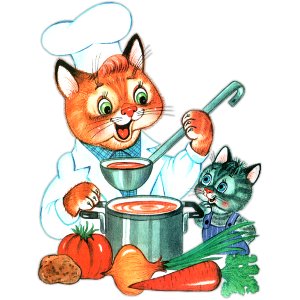 Меню на 1 июня 2022 года1-3 г                                                Выход       КалорииЗАВТРАК   ПОВИДЛО(ПОРЦ)..                               8            20,93   МАСЛО СЛИВОЧНОЕ(ПОРЦИОННО)2021                5            33,05   КАША "ЯНТАРНАЯ" (ПШЕНО С ЯБЛОКАМИ)            150         224,01   КОФЕЙНЫЙ НАПИТОК С МОЛОКОМ (2-Й ВАР.)(2018).. 170          79,96   БАТОН                                         30           76,502-ОЙ ЗАВТРАК   СОК ГРУШЕВЫЙ                                  200          92,00ОБЕД   САЛАТ ИЗ КВАШЕНОЙ КАПУСТЫ С ЛУКОМ(СБ 2021).   50           47,10   СУП С РЫБНЫМИ  КОНСЕРВАМИ.                    180          75,89   ПЕЧЕНЬ ПО-СТРОГАНОВСКИ..                      50/30       253,84   КАША ГРЕЧНЕВАЯ ВЯЗКАЯ(2021),                  110         129,87   КОМПОТ ИЗ ПЛОДОВ СУШЕНЫХ/ИЗЮМ(2021).          150          71,47   ХЛЕБ РЖАНОЙ                                   20           44,24ПОЛДНИК   СНЕЖОК                                        150         103,50   ШАНЕЖКА НАЛИВНАЯ С ЯЙЦОМ,,                    50          137,79УЖИН   ОГУРЧИК СОЛЕНЫЙ*                              40            4,36   ЗАПЕКАНКА КАРТОФЕЛЬНАЯ С МЯСОМ/СВИНИНА(2021). 160         141,73   СОУС ТОМАТНЫЙ.                                30           38,20   ЧАЙ С МОЛОКОМ                                 150          65,16   ХЛЕБ РЖАНОЙ                                   20           44,24